425450  п. Сернур, ул. Советская, д. 87   ПРИКАЗот 30 декабря 2021 г. № 140 о/дОб утверждении порядка взыскания неиспользованных остатков межбюджетных трансфертов, полученных в форме субсидий, субвенций и иных межбюджетных трансфертов, имеющих целевое назначение, предоставленных из бюджета Сернурского муниципального района Республики Марий Эл  В соответствии с пунктом 5 статьи 242 Бюджетного кодекса Российской Федерации и приказом Министерства финансов Российской Федерации от 13 апреля 2020 г. N 68н "Об утверждении Общих требований к порядку взыскания в доход бюджетов неиспользованных остатков межбюджетных трансфертов, полученных в форме субсидий, субвенций и иных межбюджетных трансфертов, имеющих целевое назначение, межбюджетных трансфертов бюджетам государственных внебюджетных фондов, и Порядка взыскания неиспользованных остатков межбюджетных трансфертов, предоставленных из федерального бюджета" приказываю:1. Утвердить прилагаемый Порядок взыскания неиспользованных остатков межбюджетных трансфертов, полученных в форме субсидий, субвенций и иных межбюджетных трансфертов, имеющих целевое назначение, предоставленных из бюджета Сернурского муниципального района Республики Марий Эл.2. Признать утратившим силу приказ финансового отдела муниципального   образования «Сернурский муниципальный район» от 31 декабря 2015 года N 60 "Об утверждении порядка взыскания в доход бюджета муниципального образования "Сернурский муниципальный район" неиспользованных остатков межбюджетных трансфертов, полученных в форме субсидий, субвенций и иных межбюджетных трансфертов, имеющих целевое назначение.3. Контроль за исполнением настоящего приказа возложить на заместителей руководителя финансового управления администрации Сернурского муниципального района Республики Марий Эл  Федорову Е.А. и Глушкову А.А.4. Настоящий приказ вступает в силу со дня подписания.Руководитель финансового управления администрации Сернурского муниципального района Республики Марий Эл                                                      В.В. Рябинина      С приказом ознакомлен (а):___________         ____Федорова Е.А._____    _____________           подпись                               расшифровка подписи                 дата ознакомления___________         ____Глушкова А.ВА._____    _____________           подпись                               расшифровка подписи                 дата ознакомленияУтвержденприказом финансового управленияадминистрации Сернурскогомуниципального районаРеспублики Марий Эл лот 30 декабря 2021г. № 140 о/дПорядоквзыскания неиспользованных остатков межбюджетных трансфертов, полученных в форме субсидий, субвенций и иных межбюджетных трансфертов, имеющих целевое назначение, предоставленных из бюджета Сернурского муниципального района Республики Марий Эл1. Настоящий Порядок взыскания неиспользованных остатков межбюджетных трансфертов, полученных в форме субсидий, субвенций и иных межбюджетных трансфертов, имеющих целевое назначение, предоставленных из бюджета Сернурского муниципального района Республики Марий Эл (далее - Порядок), устанавливает порядок взыскания в доход бюджета Сернурского муниципального района Республики Марий Эл не использованных по состоянию на 1 января текущего финансового года остатков межбюджетных трансфертов, полученных в форме субсидий, субвенций и иных межбюджетных трансфертов, имеющих целевое назначение,  предоставленных из бюджета Сернурского муниципального района Республики Марий Эл, за исключением межбюджетных трансфертов, источником финансового обеспечения которых являются бюджетные ассигнования резервного фонда Президента Российской Федерации (далее - целевые средства, неиспользованные остатки целевых средств).2. Настоящий Порядок разработан в соответствии с пунктом 5 статьи 242 Бюджетного Кодекса Российской Федерации и приказом Министерства финансов Российской Федерации от 13 апреля 2020 г. N 68н "Об утверждении Общих требований к порядку взыскания в доход бюджетов неиспользованных остатков межбюджетных трансфертов, полученных в форме субсидий, субвенций и иных межбюджетных трансфертов, имеющих целевое назначение, межбюджетных трансфертов бюджетам государственных внебюджетных фондов, и Порядка взыскания неиспользованных остатков межбюджетных трансфертов, предоставленных из федерального бюджета" (далее - приказ N 68н).3. Формирование и обмен документами (за исключением документов, содержащих сведения, составляющие государственную тайну) в соответствии с настоящим Порядком осуществляются в форме электронных документов с использованием усиленных квалифицированных электронных подписей уполномоченных лиц в государственной интегрированной информационной системе управления общественными финансами "Электронный бюджет".При формировании документов, указанных в абзаце первом настоящего пункта, используются классификаторы, реестры и справочники, ведение которых осуществляется в соответствии с Положением о государственной интегрированной информационной системе управления общественными финансами "Электронный бюджет", утвержденным постановлением Правительства Российской Федерации от 30 июня 2015 г. N 658 "О государственной интегрированной информационной системе управления общественными финансами "Электронный бюджет".4. Неиспользованные остатки целевых средств подлежат возврату в бюджет Сернурского муниципального района Республики Марий Эл органами местного самоуправления поселений, входящих в состав Сернурского муниципального района, за которыми в соответствии с законодательными и иными нормативными правовыми актами, муниципальными правовыми актами закреплены источники доходов бюджета по возврату остатков целевых средств (далее - администраторы доходов по возврату).5. В случае если неиспользованные остатки целевых средств не перечислены в доход бюджета Сернурского муниципального района Республики Марий Эл в течение срока, установленного абзацем первым пункта 5 статьи 242 Бюджетного кодекса Российской Федерации (далее - установленный законодательством срок), Финансовое управление администрации Сернурского муниципального района Республики Марий Эл не позднее 25 рабочих дней со дня, следующего за днем истечения установленного законодательством срока, принимает решение о взыскании неиспользованных остатков целевых средств по форме, определенной Общими требованиями к порядку взыскания в доход бюджетов неиспользованных остатков межбюджетных трансфертов, полученных в форме субсидий, субвенций и иных межбюджетных трансфертов, имеющих целевое назначение, межбюджетных трансфертов бюджетам государственных внебюджетных фондов, утвержденными приказом N 68н (далее - Решение, Общие требования), и направляет указанное Решение, подписанное руководителем  Финансового управления администрации Сернурского муниципального района Республики Марий Эл или лицом, исполняющим его обязанности:администрации поселения, входящему в состав Сернурского муниципального района, из бюджета которого взыскиваются неиспользованные остатки целевых средств;соответствующему администратору доходов бюджета Сернурского муниципального района Республики Марий Эл от возврата неиспользованных остатков целевых средств (далее - администратор доходов бюджета Сернурского муниципального района Республики Марий Эл от возврата);Управлению Федерального казначейства по Республике Марий Эл.6. Решение формируется руководителем  Финансового управления администрации Сернурского муниципального района Республики Марий Эл:на основании представленного в Финансовое управление администрации Сернурского муниципального района Республики Марий Эл администратором доходов бюджета Сернурского муниципального района Республики Марий Эл от возврата на бумажном носителе проекта Решения по форме, указанной в пункте 5 настоящего Порядка, не позднее 20 рабочих дней, следующих за днем истечения установленного законодательством срока;по каждому поселению, входящему в состав Сернурского муниципального района, не перечислившему неиспользованный остаток целевых средств в доход республиканского бюджета Республики Марий Эл в течение установленного законодательством срока.7. Управление Федерального казначейства по Республике Марий Эл осуществляет взыскание неиспользованных остатков целевых средств, указанных в Решении, с соответствующих администраторов доходов по возврату в соответствии с порядком учета Федеральным казначейством поступлений в бюджетную систему Российской Федерации и их распределения между бюджетами бюджетной системы Российской Федерации, утвержденным приказом Министерством финансов Российской Федерации от 13 апреля 2020 г. N 66н "Об утверждении Порядка учета Федеральным казначейством поступлений в бюджетную систему Российской Федерации и их распределения между бюджетами бюджетной системы Российской Федерации", на основании распоряжения о совершении казначейских платежей, предусматривающего возврат средств из бюджета бюджетной системы Российской Федерации, оформленного в соответствии с порядком казначейского обслуживания, утвержденным приказом Федерального казначейства от 14 мая 2020 г. N 21н "О Порядке казначейского обслуживания" (далее - Распоряжение на возврат).8. Суммы остатков целевых средств, излишне полученных в соответствии с настоящим Порядком, подлежат возврату соответствующим администраторам доходов по возврату администраторами доходов бюджета Сернурского муниципального района Республики Марий Эл от возврата в пределах отраженных на их лицевых счетах администратора доходов бюджета сумм соответствующих доходов от возврата неиспользованных остатков целевых средств на основании оформленных ими Распоряжений на возврат (с указанием информации, позволяющей определить целевые средства, по которым производится возврат неиспользованных остатков).Марий Эл Республикын Шернур муниципальный район администрацийын финанс управленийже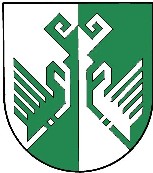 Финансовое управление администрации Сернурского муниципального района Республики Марий Эл